PEDAGÓGUS NYÍLT NAP 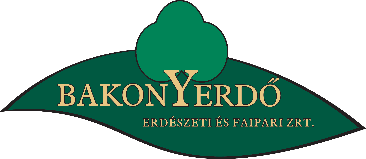 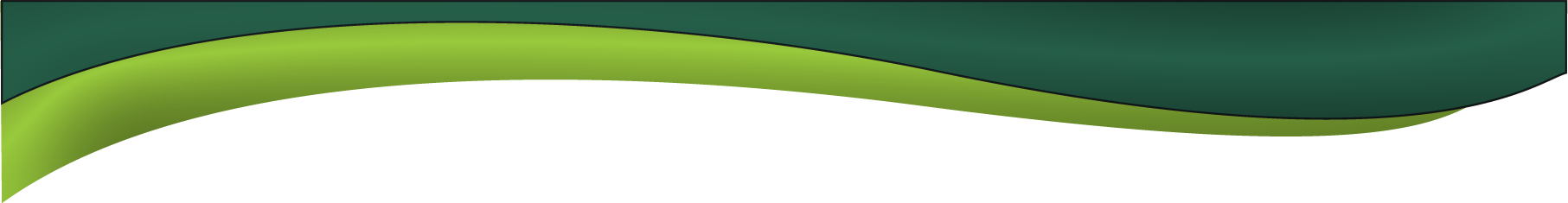 TERMÉSZET HÁZA LÁTOGATÓKÖZPONT2018. március 5. (délelőtti program)8:00 - 8:30 regisztráció 8:30 - 8:40 köszöntő, bemutatkozás8:45 - 9:00 Rövid filmvetítés a Keszthelyi-hegység látnivalóiról9:00 - 9:30 A Keszthelyi-hegység természeti értékeit bemutató interaktív tárlat megtekintése9:30 - 9:45 Dioráma kutató csapatjáték9:45 -  10:00  SZÜNET10:00 - 10:30 Ízelítő a programcsomagok tartalmábólóvodás programcsomag: Színezd újra!; ügyességi játékoknövényismereti programcsomag: Erdész vagyok!; termés- és illatdobozállatismereti programcsomag: Merre van az arra?; nagyvadak; madaras faélőhelyismereti programcsomag: Szövevényes háló; Erdőbenő és pajtásaigeológiai programcsomag: Kő-fejtőkísérletek: Háborgó mélységkörnyezetvédelmi és hulladékcsökkentési program bemutatásaneves napok programjaink tájékoztató jellegű bemutatása10:30 - 11:15 Workshop a vetítőteremben – szakmai kérdezz-felelek – a program részvevőinek szélesebb körű tájékoztatása a programjainkról, egy és többnapos programlehetőségekről a Látogatóközpontban és azon kívül, túrák, útvonaltervek egyeztetése, szakmai eszmecsere folytatása, építő jellegű ötletek és javaslatok megbeszélése11:15 – 12:00 jó idő esetén a Festetics Imre Állatpark megtekintése2018. március 5. (délutáni program)13:00 - 13:30 regisztráció 13:30 - 13:40 köszöntő, bemutatkozás13:45 - 14:00 Rövid filmvetítés a Keszthelyi-hegység látnivalóiról14:00 - 14:30 A Keszthelyi-hegység természeti értékeit bemutató interaktív tárlat megtekintése14:30 - 14:45 Dioráma kutató csapatjáték14:45 -  15:00  SZÜNET15:00 - 15:30 Ízelítő a programcsomagok tartalmábólóvodás programcsomag: Színezd újra!; ügyességi játékoknövényismereti programcsomag: Erdész vagyok!; termés- és illatdobozállatismereti programcsomag: Merre van az arra?; nagyvadak; madaras faélőhelyismereti programcsomag: Szövevényes háló; Erdőbenő és pajtásaigeológiai programcsomag: Kő-fejtőkísérletek: Háborgó mélységkörnyezetvédelmi és hulladékcsökkentési program bemutatásaneves napok programjaink tájékoztató jellegű bemutatása15:30 - 16:15 Workshop a vetítőteremben – szakmai kérdezz-felelek – a program részvevőinek szélesebb körű tájékoztatása a programjainkról, egy és többnapos programlehetőségekről a Látogatóközpontban és azon kívül, túrák, útvonaltervek egyeztetése, szakmai eszmecsere folytatása, építő jellegű ötletek és javaslatok megbeszélése16:15 – 17:00 jó idő esetén a Festetics Imre Állatpark megtekintése